VENITACTYL V1371B100 ПЕРЧАТКИ ВИНИЛОВЫЕ С НАПЫЛЕНИЕМ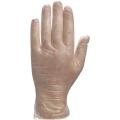 Цвет: прозрачныйРазмер: 6/7, 7/8, 8/9, 9/10СПЕЦИФИКАЦИЯПерчатки одноразовые виниловые с напылением. Перчатки водонепроницаемые, герметичные. В упаковке -100 перчаток.Основа: 100% винилОСНОВНЫЕ ПРЕИМУЩЕСТВА ТОВАРА ДЛЯ ПОЛЬЗОВАТЕЛЯ                                                                      Гибкость, эластичность и тактильность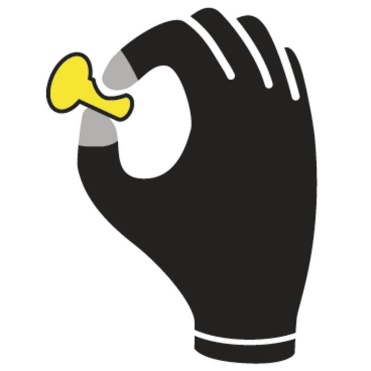 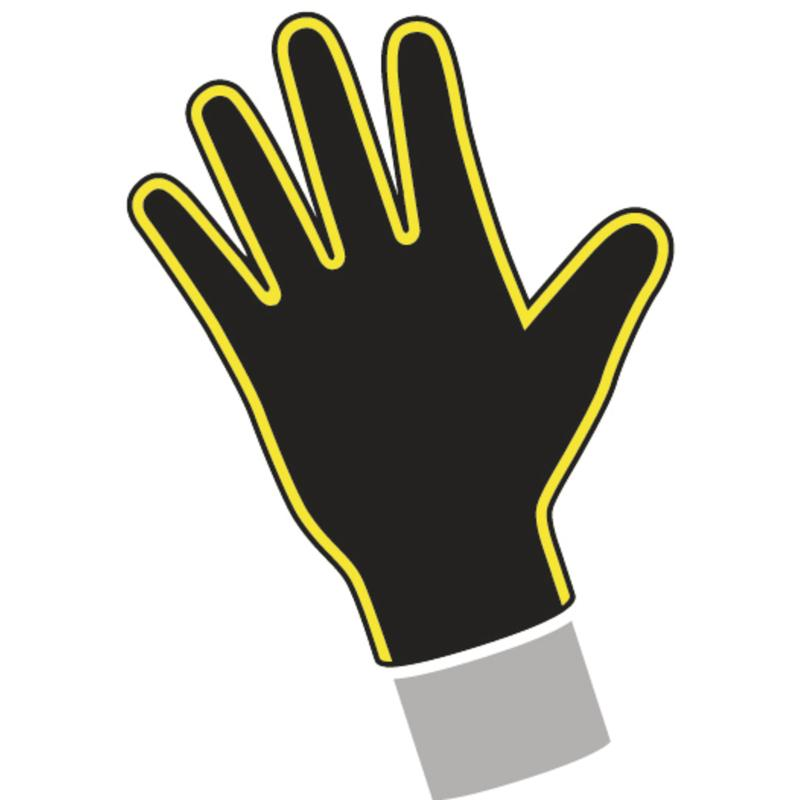 Благодаря напылению перчатки легче одевать